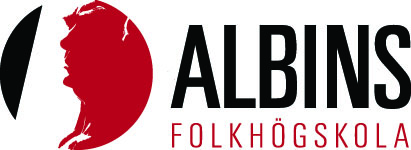 Validering av reell kompetens för behörighet till Socialpedagogutbildningen Saknar du gymnasiebehörighet för att söka utbildningen så kan du söka med reell kompetens, detta innebär att du ska validera annan kompetens som du har förvärvat. Det betyder att vi gör en samlad bedömning från arbetsliv, föreningsliv, personalutbildningar eller annan kursverksamhet samt längre utlandsvistelse. Du ska skicka in;personligt  brev och ange hur dina samlade meriter gör att du anser dig kunna klara utbildningen och ange följande;	vilka speciella kunskaper du har som är viktiga för den aktuella utbildningen	hur du har förvärvat dessa kunskaper	hur dessa kunskaper gör det möjligt att klara utbildningen.bifoga dokumentation som kan användas för bedömning av behörighet, intyg, betyg eller andra dokument. 
dokumenterad arbetslivserfarenhet ska styrkas med intyg från arbetsgivaren, där det också ska finnas med en utförlig arbetsbeskrivning, omfattningsgrad och referenser.du ska kommentera uppgifterna från din ansökan om anställningar, medlemskap i föreningar och dina fritidsintressen. andra handlingar du finner relevanta för utbildningen.Besvara följande frågor och bifoga dessa till dina övriga handlingar. Ge exempel på arbetsuppgifter/uppdrag eller situationer som styrker din förmåga att läsa och förstå texter och dess innehåll.Ge exempel på arbetsuppgifter/uppdrag eller situationer som styrker din förmåga att skriva texter, rapporter, referat eller liknande.Ge exempel på erfarenheter du har av muntligt och skriftligt samarbete samt din erfarenhet av att informera andra människor. Vad har du för kompetens vad det gäller att lyssna på andra människor?På vilket sätt anser du dig vara allmänbildad?